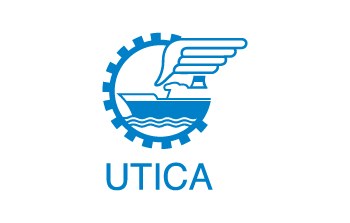 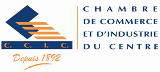 P R O G R A M M EROADSHOW sur le Marché KenyanRencontres B2BLe Jeudi 14 Novembre  2019 à l’hôtel Sousse Palace08h00 : 		Accueil et Inscription des participants08h30 : 		Mot de Bienvenue de M. Néjib Mellouli, Président de la Chambre de              		Commerce et d’Industrie du Centre08h40 : 		Présentation de la Plateforme Think Africa 	Représentant de GIZ  08h50: 		Allocution de Mr Richard NGATA, Président de Kenya National 	Chamber of Commerce & Industry 10h00 : 		Présentation du marché Kenyan et des opportunités offertes 		M. Slim YAHIA, Représentant du CEPEX au Kenya10h15 : 		Questions – Réponses10h30 : 		Présentation des Acheteurs Kenyans10h45 : 		Pause café11h00 - 13h00 : Rencontres B2B